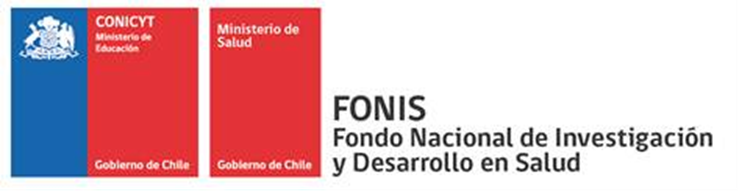 CONCURSO NACIONAL DE PROYECTOS DE INVESTIGACIÓN Y DESARROLLO EN SALUD,“CONTRIBUCIÓN DE LA INVESTIGACIÓN EN SALUD AL PROGRAMA ELIGE VIVIR SANO”COMISIÓN NACIONAL DE INVESTIGACIÓN CIENTÍFICA Y TECNOLÓGICA -MINISTERIO DE SALUD(Ingrese aquí en la portada el Título del Proyecto)FORMULARIO DE PRESENTACIÓN DE PROYECTOSVersión Única Concurso Elige Vivir SanoLa evaluación de los proyectos se realizará en base a las presentaciones realizadas en este formulario (Versión Única Concurso Elige Vivir Sano), el que debe ser completado de acuerdo a las especificaciones establecidas en las Bases del Concurso y siguiendo las indicaciones de completitud del Formulario.  CONCURSO NACIONAL DE PROYECTOS DE INVESTIGACIÓN Y DESARROLLO EN SALUD“CONTRIBUCIÓN DE LA INVESTIGACIÓN EN SALUD AL PROGRAMA ELIGE VIVIR SANO”Instrucciones generales para el llenado de este Formulario:Complete el formulario sólo en españolTipo de letra Times New Roman o Arial, tamaño no menor de 12El tamaño de los espacios se extenderá en la medida que usted lo vaya llenandoLa extensión indicada como máxima para cada punto será tomada en consideración al momento de la evaluación, por lo que con el objetivo de garantizar la igualdad de condiciones de postulación, el texto que sobrepase la extensión señalada no será considerado por el panel de evaluadores del proyectoUna vez completo el Formulario, guárdelo en formato pdf para ser enviado al concurso a través de la plataforma de postulaciónLas instrucciones pueden ser eliminadas en el documento final TITULO DEL PROYECTODebe ser breve e informativo, de modo que refleje bien pero resumidamente, el tema a desarrollar. Es deseable que el título aluda al diseño implementado.(Extensión máxima 300 caracteres incluidos los espacios)resumen del proyectoIngrese el resumen general de su propuesta. (Extensión máxima 550 palabras)DESCRIPCIÓN DEL PROYECTOEn base a este capítulo se evalúa la Concordancia con los lineamientos generales establecidos en las Bases del Concurso, la pertinencia y relevancia del tema a ser estudiado. 1.1.- ESTADO DEL ARTE y Justificación del Proyecto.¿Cuál es el tema que se quiere estudiar, cuál es su relevancia y concordancia respecto a los lineamientos generales de la convocatoria? ¿Cuánto se sabe del tema? No olvide señalar los enfoques actualmente vigentes, cite referencias actualizadas que apoyen la pertinencia y oportunidad de la propuesta, y el vacío de conocimiento que justificaría la realización de la investigación propuesta. Describa también cómo el resultado o producto final contribuirá con evidencia científica al Programa Elige Vivir Sano. (Extensión máxima 3 páginas)	1.2.- PREGUNTA DE INVESTIGACIÓNFormule la pregunta de investigación que origina el estudio, de manera precisa y clara, de tal forma que no exista ambigüedad respecto a la respuesta que se espera encontrar con la investigación planteada. (Extensión máxima 1/2 página)1.3.- HIPÓTESIS O SUPUESTOS DE INVESTIGACIÓNFormule claramente el o los supuesto(s) de investigación o la(s) hipótesis de la propuesta que ha sido formulada, que son los que orientan el propósito de la investigación, señalando de manera explícita el enfoque u orientación de la investigación. (Extensión máxima 1/2 página)1.4.- OBJETIVOS: General/Específicos Enuncie en este punto el Objetivo General y los Objetivos Específicos de la propuesta, si los hubiera (en lo posible no más de 5). (Extensión máxima 1/2 página)METODOLOGÍA: Descripción diseño metodológicoSeñale las características esenciales del diseño metodológico, como por ejemplo: describa el diseño de la investigación y los métodos que planea utilizar para abordar los objetivos del proyecto; la población de dónde provendrán los participantes; las fuentes de información de dónde se tomarán los datos; los criterios de selección de los participantes; el cálculo y tamaño de la muestra; las técnicas de recolección de la información y el plan de análisis de los datos. Señale los aspectos relevantes del diseño para dar respuesta al problema de investigación planteado y para la viabilidad del proyecto. (Extensión máxima 3 páginas)2.1.-  FLUJOGRAMAGrafique el flujo de las actividades del estudio de manera que contribuya a la comprensión del diseño de éste. De ser necesario por el tipo de diseño del proyecto (por ejemplo estudios de cohorte, ensayos clínicos, estudios cualitativos), debe contener gráficamente todos los aspectos esenciales del diseño metodológico de la propuesta. Por ejemplo, si se trata de ensayos clínicos, se debe graficar el enrolamiento de los pacientes al estudio, la intervención, las mediciones realizadas, etc. (Extensión máxima 1 página) 2.2.- PLAN DE TRABAJO Complete el siguiente cuadro con las etapas o actividades planificadas y necesarias para llevar a cabo la investigación propuesta, definiendo plazos viables para la realización y ejecución general del proyecto. Las etapas o actividades aquí señaladas, deben ser concordantes con las incluidas previamente en el flujograma. (Extensión máxima 2 páginas) aplicabilidad de los resultados o productos esperadosIdentifique claramente lo que se pretende lograr al finalizar el proyecto, los productos esperados, la aplicabilidad de los posibles resultados a la realidad local o nacional. (Extensión máxima 1 página)ANALISIS DE LOS ASPECTOS ETICOS Analice los alcances éticos de su propuesta, tomando en cuenta la pregunta de investigación, metodología, etc y el escenario legal vigente en el país; así como los resguardos y las compensaciones para los participantes de su estudio, y las garantías de custodia de la información, según corresponda. (Extensión máxima 1 1/2 páginas)ACTIVIDADES DE DIFUSIÓNSeñale las actividades de difusión que contempla realizar con su propuesta. (Extensión máxima ½ página)PRESUPUESTO TOTAL DEL PROYECTOSeñale los fondos solicitados a FONIS y complete en caso de existir aportes institucionales. Los montos se señalan en pesos y sin decimales. (*) Si considera aportes de más de una Institución Asociada, incorpore en columnas separadas cada una de éstas.  NOTA: JUSTIFICACION DE PRESUPUESTO SOLICITADO A FONISEn el punto Presupuesto Detallado de la Plataforma de Postulación, detalle los montos de los ítemes solicitados a FONIS completando el documento anexo en ese punto e ingrese el archivo.-----------------ETAPAS Y/O ACTIVIDADESMESMESMESMESMESMESMESMESMESMESMESMESMESMESMESMESMESMESETAPAS Y/O ACTIVIDADES123456789101112131415161718PresupuestoSolicitado a FONISAporte Institución BeneficiariaAportes Instituciones Asociadas(*)Total